::12.02 Consent Form for Special Outings     						              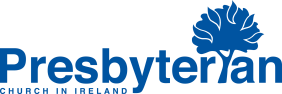 Anything written on this form will be held in confidence. In the event of illness or accident, having parental responsibility for the above named child, I give permission for first aid to be administered where considered necessary by a first aider, if available, or medical treatment to be administered by a suitably qualified medical practitioner.In the event of a medical emergency, leaders will endeavour to contact you as soon as possible using the contact telephone numbers given.I will inform the leaders of any important changes to my child’s health, medication or needs and also of any changes to our address or to any of the phone numbers given above.Name of Congregation:Name of Congregation:Name of Organisation:Name of Organisation:Details of outing/activity/residential:Details of outing/activity/residential:Date: Time:Method of Transport:Method of Transport:Cost (if any):Cost (if any):Collection Arrangements:Collection Arrangements:I note the arrangements and give permission for my child to take part in this outing/activity/residential.I note the arrangements and give permission for my child to take part in this outing/activity/residential.Print Child’s Name: Print Child’s Name: Please indicate medical conditions, additional needs, allergies or dietary requirements relevant to your child, any medication being taken and anything else that would be helpful for the leaders to know about:Please indicate medical conditions, additional needs, allergies or dietary requirements relevant to your child, any medication being taken and anything else that would be helpful for the leaders to know about:Do you give permission for photographs/video to be taken of your child and used for church purposes? E.g. PowerPoint display in church service (tick as appropriate)                                                                             YES                    NO    Do you give permission for photographs/video to be taken of your child and posted on the Church Website or Church Facebook Page/Group? (tick as appropriate)                                                                             YES                    NO    Do you give permission for photographs/video to be taken of your child and used for church purposes? E.g. PowerPoint display in church service (tick as appropriate)                                                                             YES                    NO    Do you give permission for photographs/video to be taken of your child and posted on the Church Website or Church Facebook Page/Group? (tick as appropriate)                                                                             YES                    NO    Signed :                                                                                                   Relationship to Child:Print name:Print name:Contact Telephone NumbersContact Telephone NumbersHome :                                                                                                  Mobile: